Publicado en 16400 el 10/01/2022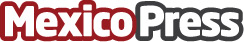 Pensando emprender? Kacaoo.com recomienda crear una tienda online¿Cómo emprender con un negocio propio? Crear una tienda online puede ser una buena opción para un negocio online. Una tienda virtual es un sitio web diseñado especialmente para vender productos u ofrecer servicios mediante el comercio electrónico. Podrás hacerlo las 24 horas del día, los 7 días a la semana a través de Internet. ¿Gustaría emprender creando una tienda on line? Entonces, seguir leyendo porque a continuación brindan información sobre cómo emprender creando una tienda virtualDatos de contacto:Ana LopezRedes sociales en usastreams.com+34623335000Nota de prensa publicada en: https://www.mexicopress.com.mx/pensando-emprender-kacaoo-com-recomienda-crear_1 Categorías: Telecomunicaciones Emprendedores E-Commerce http://www.mexicopress.com.mx